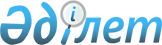 Об утверждении Соглашения между Европейским Объединением по углю и стали и Правительством Республики Казахстан о торговле определенными видами стальной продукцииПостановление Правительства Республики Казахстан от 30 декабря 1996 г. N 1687

      Для создания благоприятных условий для прогресса экономических реформ в Республике Казахстан и улучшения перспективы для будущей зоны торговли Правительство Республики Казахстан постановляет: 

      1. Утвердить Соглашение между Европейским Объединением по углю и стали и Правительством Республики Казахстан о торговле определенными видами стальной продукции, подписанное 25 июля 1996 года в Брюсселе. 

      2. Министерству промышленности и торговли Республики Казахстан выдавать лицензии в установленном порядке на поставку в 1996 году стальной продукции в страны Европейского Сообщества в количестве и номенклатуре (кодам ТН ВЭД) согласно приложениям 1, 2. 

      3. Таможенному комитету Республики Казахстан разрешить выпуск продукции в страны Европейского Сообщества на основании лицензий, выданных Министерством промышленности и торговли Республики Казахстан. 

      4. Министерству иностранных дел Республики Казахстан уведомить Европейское Объединение по углю и стали о вступлении в силу данного Соглашения. 

 

     Премьер-Министр  Республики Казахстан

                                            Приложение 1                                  к постановлению Правительства                                       Республики Казахстан                                  от 30 декабря 1996 г. N 1687 



 

                  Квота на экспорт стальной продукции                   в страны Европейского Сообщества                            в 1996 году     Товары из проката                              в тоннах     Проволока                                      25332     Тяжелое листовое железо                         8871     Другие виды                                     5367                  Товары волочильного производства     Брус                                             176     Железный прут                                    181     Другие виды                                     1444

                                            Приложение 2                                  к постановлению Правительства                                       Республики Казахстан                                  от 30 декабря 1996 г. N 1687 



 

              Коды стальной продукции, классифицированные                       по товарной номенклатуреА. Товары листового проката      В. Товары волочильного производстваА.1. Проволока                   В.1. Брус7208 10 00                       7207 19 317208 25 00                       7207 20 717208 26 007208 27 00                       7216 31 117208 36 00                       7216 31 197208 37 10                       7216 31 917208 37 90                       7216 31 997208 38 10                       7216 32 117208 38 90                       7216 32 197208 39 10                       7216 32 917208 39 90                       7216 32 99                                 7216 33 107211 14 10                       7216 33 907211 19 20                                 В.2. Железный прут7219 11 00                       7213 10 007219 12 10                       7213 20 007219 12 90                       7213 91 107219 13 10                       7213 91 207219 13 90                       7213 91 417219 14 10                       7213 91 497219 14 90                       7213 91 70                                 7213 91 907225 19 10                       7213 99 107225 20 20                       7213 99 907225 30 00                                 7221 00 10А.2. Тяжелое листовое железо     7221 00 907208 40 107208 51 10                       7227 10 007208 51 30                       7227 20 007208 51 50                       7227 90 107208 51 91                       7227 90 507208 51 99                       7227 90 957208 52 107208 52 91                       В.3. Другие виды товаров7208 52 99                       7207 19 117208 53 10                       7207 19 14                                 7207 19 167211 13 00                       7207 20 51                                 7207 20 55А.3. Другие товары из листового  7207 20 57     проката7208 40 90                       7214 20 007208 53 90                       7214 30 007208 54 10                       7214 91 107208 54 90                       7214 91 907208 90 10                       7214 99 10                                 7214 99 317209 15 00                       7214 99 397209 16 10                       7214 99 507209 16 90                       7214 99 617209 17 10                       7214 99 697209 17 90                       7214 99 807209 18 10                       7214 99 907209 18 917209 18 99                       7215 90 107209 25 007209 26 10                       7216 10 007209 26 90                       7216 21 007209 27 10                       7216 22 007209 27 90                       7216 40 107209 28 10                       7216 40 907209 28 90                       7216 50 107209 90 10                       7216 50 91                                 7216 50 997210 11 10                       7216 99 107210 12 117210 12 19                       7218 99 207210 20 107210 30 10                       7222 11 117210 41 10                       7222 11 197210 49 10                       7222 11 217210 50 10                       7222 11 297210 61 10                       7222 11 917210 69 10                       7222 11 997210 70 31                       7222 19 107210 70 39                       7222 19 907210 90 31                       7222 30 107210 90 337210 90 38                       7222 40 10                                 7222 40 307211 14 907211 19 90                       7224 90 317211 23 10                       7224 90 397211 23 517211 29 20                       7228 10 107211 90 11                       7228 10 30                                 7228 20 117212 10 10                       7228 20 197212 10 91                       7228 20 307212 20 11                       7228 30 207212 30 11                       7228 30 417212 40 10                       7228 30 497212 40 91                       7228 30 617212 50 31                       7228 30 697212 50 51                       7228 30 707212 60 11                       7228 30 897212 60 91                       7228 60 10                                 7228 70 107219 21 10                       7228 70 317219 21 90                       7228 80 107219 22 10                       7228 80 907219 22 907219 23 00                       7301 10 007219 24 007219 31 007219 32 107219 32 907219 33 107219 33 907219 34 107219 34 907219 35 107219 35 907225 40 80
					© 2012. РГП на ПХВ «Институт законодательства и правовой информации Республики Казахстан» Министерства юстиции Республики Казахстан
				